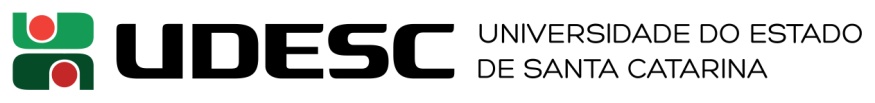 EDITAL PIBIC-EM 01/2022RESULTADO FINAL DA DISTRIBUIÇÃO DE QUOTAS POR GRANDE ÁREADivulgado em 18/10/2022Grande Área I – Ciências Agrárias, Ciências Biológicas e Ciências da SaúdeGrande Área II – Ciências Exatas e da Terra, Engenharias e MultidisciplinarGrande Área III – Ciências Humanas, Ciências Sociais Aplicadas, Linguística, Letras e Artes#CENTRODEPARTAMENTONOME DO PROPONENTETÍTULO DA PROPOSTAQUOTAS CONCEDIDAS1°CEOZootecniaAleksandro Schafer da SilvaEstratégias nutricionais na criação de bovinos holandês: efeitos sobre o desempenho, perfil metabólico, saúde animal, qualidade de carne e viabilidade econômica12°CEOZootecniaAleksandro Schafer da SilvaGlicerídeos de ácido butírico na ração de leitões em fase de creche13°CAVEngenharia FlorestalVeraldo LiesenbergAplicações do Aprendizado Profundo no Mapeamento e Monitoramento de Ambientes Florestais Complexos14°CEADEducação Científica e TecnológicaLenita de Cássia Moura StefaniMensuração do Impacto da Produção Animal na Geração e Disseminação de Bactérias Multirresistentes15°CAVAgronomiaLeo RufatoAvaliação de novos porta-enxertos para a cultura da macieira no Sul do Brasil16°CAVAgronomiaLeo RufatoAgregação de valor de produtos agrícolas através de bebidas fermentadas na Serra Catarinense17°CAVAgronomiaLeo RufatoCrescimento vegetativo e eficiência produtiva de pereiras europeias sobre diferentes porta-enxertos.18°CAVAgronomiaAike Anneliese KretzschmarDesempenho agronômico de novas cultivares de morangueiro no sul do Brasil19°CAVAgronomiaAike Anneliese KretzschmarTecnologias para aumentar a competitividade de pomicultores no sul do Brasil110°CAVEngenharia FlorestalMarcos Benedito SchimalskiExtração de Parâmetros Biofísicos e Químicos de Plantas Empregando Sensoriamento Remoto111°CAVEngenharia FlorestalMarcos Benedito SchimalskiMapeamento de Espécies Florestais Nativas Empregando Dados Remotamente Situados112°CAVProdução Animal e AlimentosMaria de Lourdes Borba MagalhãesDesenvolvimento de peptídeos de ligação à proteína Spike de Sars-CoV2 para diagnóstico de COVID 1913°CAVAgronomiaAike Anneliese KretzschmarCultivares de framboeseira adaptadas ao Planalto Serrano14°CAVSolos e Recursos NaturaisMarcelo Alves MoreiraProdução de alfa ácidos em cultivares de lúpulo submetidos a déficit hídrico em solo da serra catarinense.15°CAVSolos e Recursos NaturaisOsmar Klauberg FilhoTest battery for the effect determination of chemicals in soils: Suitability of test systems with mycorrhiza fungi for the risk assessment16°CEOEngenharia de AlimentosDarlene CavalheiroAplicação de LED-UV em fluidos17CAVProdução Animal e AlimentosCarla Ivane Ganz VogelCaracterização funcional e expressão de genes envolvidos no sistema de reparo de DNA por excisão de nucleotídeos em modelos de tripanossomatídeos submetidos a agentes genotóxicos18°CAVMedicina VeterináriaAndreas Lazaros ChryssafidisAvaliação da parasitofauna de animais silvestres da região do Planalto Serrano Catarinense19°CAVMedicina VeterináriaAnderson Barbosa de MouraSoroprevalência, isolamento e caracterização molecular de Toxoplasma gondii em mamíferos e aves marinhas de vida livre no litoral Sul de Santa Catarina, Brasil.20°CAVSolos e Recursos NaturaisOsmar Klauberg FilhoEcotoxicidade do cobre e do zinco em organismos-chave e em comunidades da biota do solo21°CAVEngenharia AmbientalDaiana Petry LeiteCaracterização multivariada da influência climatológica no desempenho produtivo de macieiras enxertadas em diferentes porta-enxertos no Sul do BrasilTOTAL DE QUOTAS DA GRANDE ÁREA ITOTAL DE QUOTAS DA GRANDE ÁREA ITOTAL DE QUOTAS DA GRANDE ÁREA ITOTAL DE QUOTAS DA GRANDE ÁREA I7#CENTRODEPARTAMENTONOME DO PROPONENTETÍTULO DA PROPOSTAQUOTAS CONCEDIDAS1°CAVEngenharia FlorestalVeraldo LiesenbergMapeamento e Monitoramento de Ambientes Florestais Complexos Explorando Múltiplos dados de Sensoriamento Remoto e Aprendizado Profundo12°CAVEngenharia FlorestalVeraldo LiesenbergPotencial de Dados Remotamente Situados para o Monitoramento da Vegetação, Análise de Risco e Desastres Naturais no Estado de Santa Catarina13°CCTFísicaJúlio César SagásDescargas luminescentes geradas por fontes pulsadas bipolares4°CESFIEngenharia do PetróleoLuiz Adolfo Hegele JuniorMétodos do Reticulado de Boltzmann para escoamentos incompressíveisTOTAL DE QUOTAS DA GRANDE ÁREA IITOTAL DE QUOTAS DA GRANDE ÁREA IITOTAL DE QUOTAS DA GRANDE ÁREA IITOTAL DE QUOTAS DA GRANDE ÁREA II2#CENTRODEPARTAMENTONOME DO PROPONENTETÍTULO DA PROPOSTAQUOTAS CONCEDIDAS1°FAEDPedagogiaLourival José Martins FilhoEducação Infantil e Documentos Legais Curriculares: Conexões Com a Pedagogia da Infância12°CCTQuímicaFabíola Sucupira Ferreira SellLibras e Ensino13°CEADPedagogiaRoselaine RipaTecnologia e [semi]formação: uma análise dos produtos Nova Escola14°CCTMatemáticaSilvia Teresinha FrizzariniO ensino de Matemática e a inclusão: o desafio das diferenças15°CCTMatemáticaSilvia Teresinha FrizzariniRecursos Didáticos para Educação Inclusiva16°FAEDHistóriaRogério Rosa RodriguesA Guerra do Contestado no ensino de história no Brasil: memória, história e conflitos17°CCTMatemáticaRogério de AguiarConstrução de Recursos Didáticos e Mediações Pedagógicas para o Ensino de Matemática na Educação Inclusiva8°CCTFísicaCarlos Raphael RochaA cultura geek como ponto de partida para abordar situações-problema em ensino de ciênciasTOTAL DE QUOTAS DA GRANDE ÁREA IIITOTAL DE QUOTAS DA GRANDE ÁREA IIITOTAL DE QUOTAS DA GRANDE ÁREA IIITOTAL DE QUOTAS DA GRANDE ÁREA III4